           К А Р А Р                                                                                   ПОСТАНОВЛЕНИЕ      8 февраль 2016 й.                                           №4                               8 февраля 2016 г.Об утверждении схемы расположения земельного участка на кадастровом плане территорииВ соответствии с Земельным кодексом Российской Федерации, Федеральным законом от 24.07.2007 года № 221-ФЗ «О государственном кадастре недвижимости», приказом Министерства экономического развития России от 27.11.2014 года №762 «Об утверждении требовании к подготовке схемы расположения земельного участка или земельных участков на кадастровом плане территории», Администрация сельского поселения Акъюловский сельсовет муниципального района Хайбуллинский район Республики Башкортостан постановляет:1. Утвердить схему расположения земельного участка на кадастровом плане территории со следующими характеристиками:- площадь –  9 кв. м.;- адрес – 453813, Республика Башкортостан, Хайбуллинский район, СП Акъюловский сельсовет, д. Акъюлово, ул. Горная, д. б/н;- территориальная зона- Зона транспортной инфраструктуры;- разрешенное использование – для размещения скважины;- категория земель – земли населенных пунктов;2. Контроль за исполнением настоящего постановления оставляю за собой.Глава сельского поселения Акъюловский  сельсовет                                                     Б.И.Ильбаков 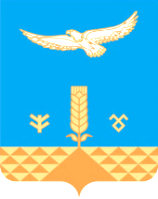 